NotesNote: Dale Baumel (BCGEU) had to leave at 12:13pm for another meeting. Approval of Agenda The agenda was approved as circulated.Approval of Minutes from AugustMinutes were approved as circulated.Business arising from previous MinutesUpdate Re: Discussed Code Blue Poles. Recommendation from last meeting was made to Security Manager, Facilities Services/Campus Development that correspondence be sent out as to what safety protocols are in place at the Cowichan Campus other than the Code Blue Poles. (ie Walk Safe, Security’s phone number.)COVID UpdateRob reported that things are moving along with September. Some courses do have instructional face to face. Health and Safety will start doing safety inspections for both worksites and classrooms to ensure that safety plans are being followed. VIU has not had any recent WorkSafe inspections. VIU has developed illness management protocols for employees and students as well as if someone gets sick while on a VIU campus. These have gone to OCC and ACC and will be posted on the COVID Health and Safety Website. A COVID management team has been formed to address issues that may arise if a positive COVID-19 test is reported. This group will get together and follow a specific protocol to ensure that we do not miss anything with managing the situation. The group had their first case reported on Thursday morning. The student was studying remotely and had not been on campus and had no contact with other VIU students, so no further action was required. For January 2021, there may be some additional courses with a face to face component, but operations will primarily be status quo. VIU is working with the Vancouver Island Health Authority and are potentially setting up a COVID testing site in parking lot B. This would be primarily a drive through testing site and by appointment only, so they would be a maximum 6 cars in the queue. Erin reported that our current medical health officer is away until the end of October. Dr Shannon Waters will be covering until the end of the month. Follow-Up on Action ItemsNo action items for follow up.Updates from Local Health and Safety CommitteesNo information to report.Report from Health and SafetyNo information to report. Jurisdictional Reports BCGEU  no information to reportCUPE  no information to reportVIUFA  no information to reportAdditional Note: There are concerns about high school classes booking rooms in building 210 and not following VIU Safety protocols. Response:This was brought up at ACC. Another location has been secured until June 2021 in building 355 (Social Sciences building). The Deans who have faculties in that building are working with the high school to ensure that health and safety protocols are followed. High schools have different protocols than the university. In order to accommodate the high school on campus, they will be able to follow their protocols whole in the classroom but are expected to follow VIU’s protocols when in common spaces. When they are in their classrooms they can follow the high school guidelines, but must follow the university guidelines in common spaces. The high school is unable to use their usual space because of ventilation concerns. Please continue to report issues if you see concerns. VIUSU  no information to reportAdditional Note: Clubs are hoping to meet on campus in some capacity. Currently the plan is to provide specific rooms. Erin will set up a meeting to discuss this issue with Irlanda, H&S, and SU representatives. Review of ReportsIncident Report – SeptemberReviewed Item 25 Property Damage – Kayaks roll off trailer. This needs to be looked at to ensure that it doesn’t happen again. WorkSafe Inspection ReportsNo report for review.Incident/Accident & Investigation Summary ReportNo report for review. Special ReportsNo report for review. Safety Tour ReportNo report for review. New BusinessNo new business.Information Items and CorrespondenceAdjourned 12:30pmNext MeetingDate to be determined * Via Zoom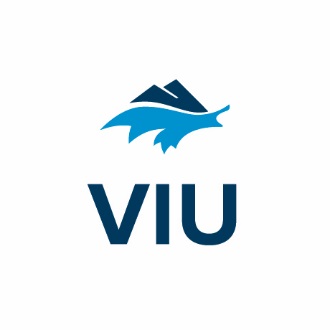 JOINT OCCUPATIONAL HEALTH & SAFETY COMMITTEE12pm to 1pm - October 19th, 2020Zoom PresentRegretsPresentRegretsKristine Monk (Admin)xChris Alemany (VIUFA) xRobert Okashimo (Admin) CxJessie Key (VIUFA)xDale Baumel (BCGEU)xCheryl Cave (VIUSU)xDaryl Pushor (BCGEU)xKim Sharpe (HSS)xKordell Bergen (CUPE)xErin Bascom (HSS)xTiffany McLaughlin (CUPE)xTrina Forrest recorderx